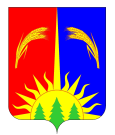 АДМИНИСТРАЦИЯ  ЮРЛИНСКОГО МУНИЦИПАЛЬНОГО РАЙОНАП О С Т А Н О В Л Е Н И Е  от  30.08.2017.                                                                                          №  336В соответствии с Федеральным законом от 06.10.2003 № 131-ФЗ «Об общих принципах организации местного самоуправления в Российской Федерации», Гражданским кодексом Российской Федерации, Федеральным законом от 13.03.2006 № 38-ФЗ «О рекламе», Уставом муниципального образования «Юрлинский муниципальный район», Администрация Юрлинского муниципального районаПОСТАНОВЛЯЕТ:Провести аукцион, открытый по составу участников и по форме подачи предложений по цене продажи права заключения договоров на установку и эксплуатацию рекламной конструкции в виде ежегодной арендной платы (Приложение № 1). Установить:2.1. дату и время проведения Аукциона – 18 сентября 2017 года в 11:00 часов по местному времени;2.2. место проведения Аукциона – Пермский край, с.Юрла, ул. Ленина, д. 15, каб.54;2.3. срок подачи заявок на участие в Аукционе с 1 сентября 2017 года  по 14 сентября 2017 года;2.4. дату и время рассмотрения заявок – 15 сентября 2017 года в 15:00 часов по местному времени;2.5. «шаг аукциона» - 5 % от начальной цены.3. Утвердить прилагаемую аукционную документацию (Приложение № 2).4. Отделу по архитектуре, строительству и дорожному хозяйству Администрации Юрлинского муниципального района опубликовать информационное сообщение о торгах в официальном печатном издании – информационный бюллетень «Вестник Юрлы», разместить на официальном сайте Администрации Юрлинского муниципального района (www. adm-urla.ru), официальном сайте Российской Федерации в сети «Интернет» для размещения информации о проведении торгов (www.torgi.gov.ru).Для проведения аукциона назначить комиссию:-    Андреев О.Г. – зав. отдела по управлению муниципальным имуществом;-    Отегов А.В. – зав. юридическим отделом;- Чеклецова С.А. – зав. сектором по доходам финансового управления Адмнистрации Юрлинского муниципального района;-  Канюкова Е.А. – главный специалист отдела по управлению муниципальным имуществом;-   Григорьева М.В. – ведущий специалист отдела по архитектуре, строительству и дорожному хозяйству;-   Дружинина С.Н. – главный специалист отдела экономики.6.Настоящее Постановление вступает в силу с момента его подписания.7.Контроль за исполнение данного Постановления возложить на заместителя главы Администрации А.А.Трушникова.Глава района –глава Администрации района                                                           Т.М. МоисееваПриложение № 1 к Постановлению Администрации Юрлинского муниципального района                                           от 30.08.2017 г.  №   336Перечень рекламных конструкций, выставляемых на аукцион по продаже права назаключение договора на установку и эксплуатацию рекламной конструкцииОб условиях организации и проведения аукциона на право заключения договоров на установку и эксплуатацию рекламной конструкции№ лотаПредмет аукционаНачальная цена предмета аукциона и размер ежегодной арендной платы (руб.) Шаг аукциона (5%) руб.1Рекламный щит двухсторонний С. Юрла, ул.Октябрьская а/д Юрла -Усть-Березовка км 0,1755736,00286,8